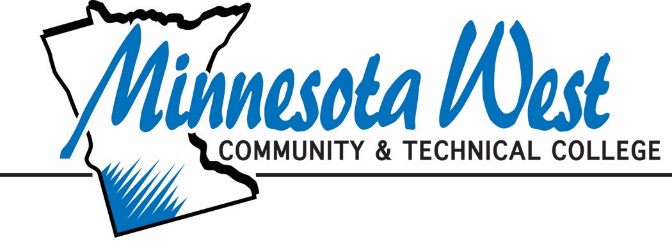 Request for Substitute InstructorInstructor Requesting Substitute:    Year Term: Substitute Instructor: Date/dates of Substitution:  	Number of Hours:  Program/Cost Center:      Salary Information:Signatures:  Faculty Member Requesting Sub:  	                                            Date:    Responsible Dean:  		                                                          Date:        Provost:     							Date:                                                                                                                                                                                               